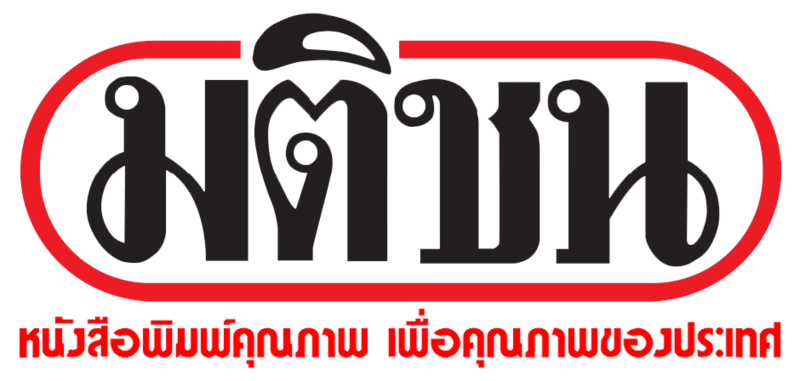   ข่าวประจำวันที่ 17 พฤษภาคม 2560 หน้า 1 และ หน้า 5 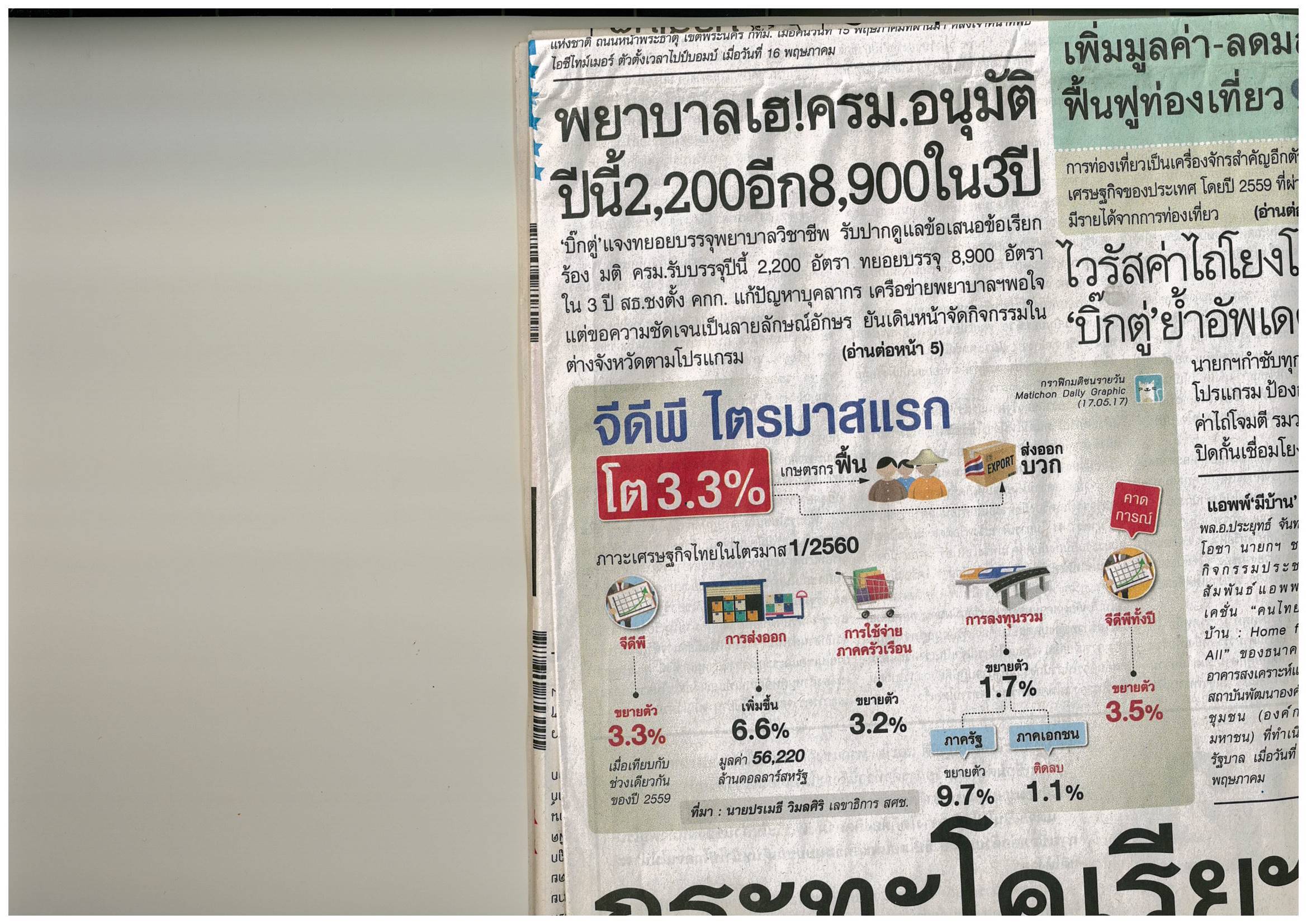 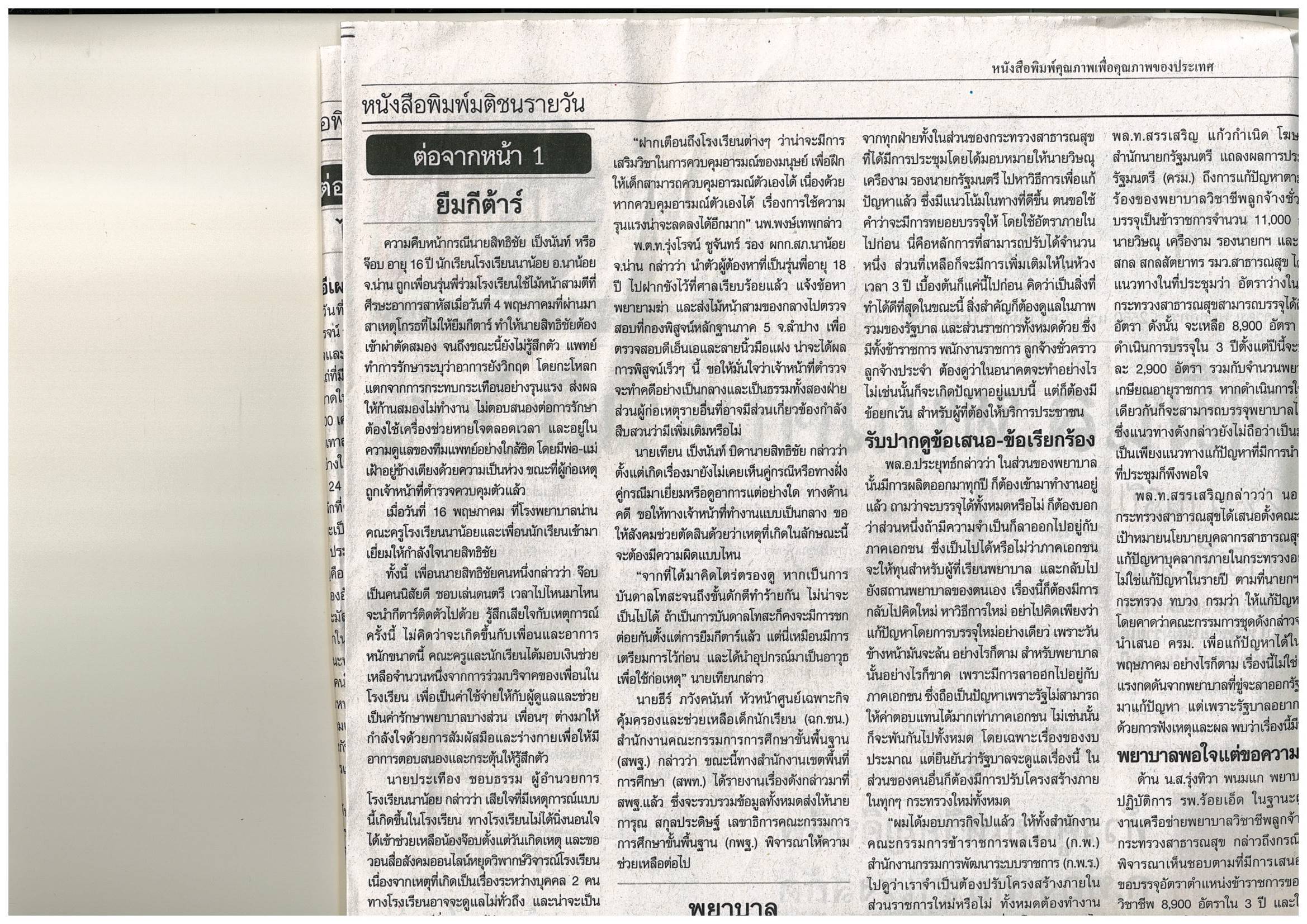 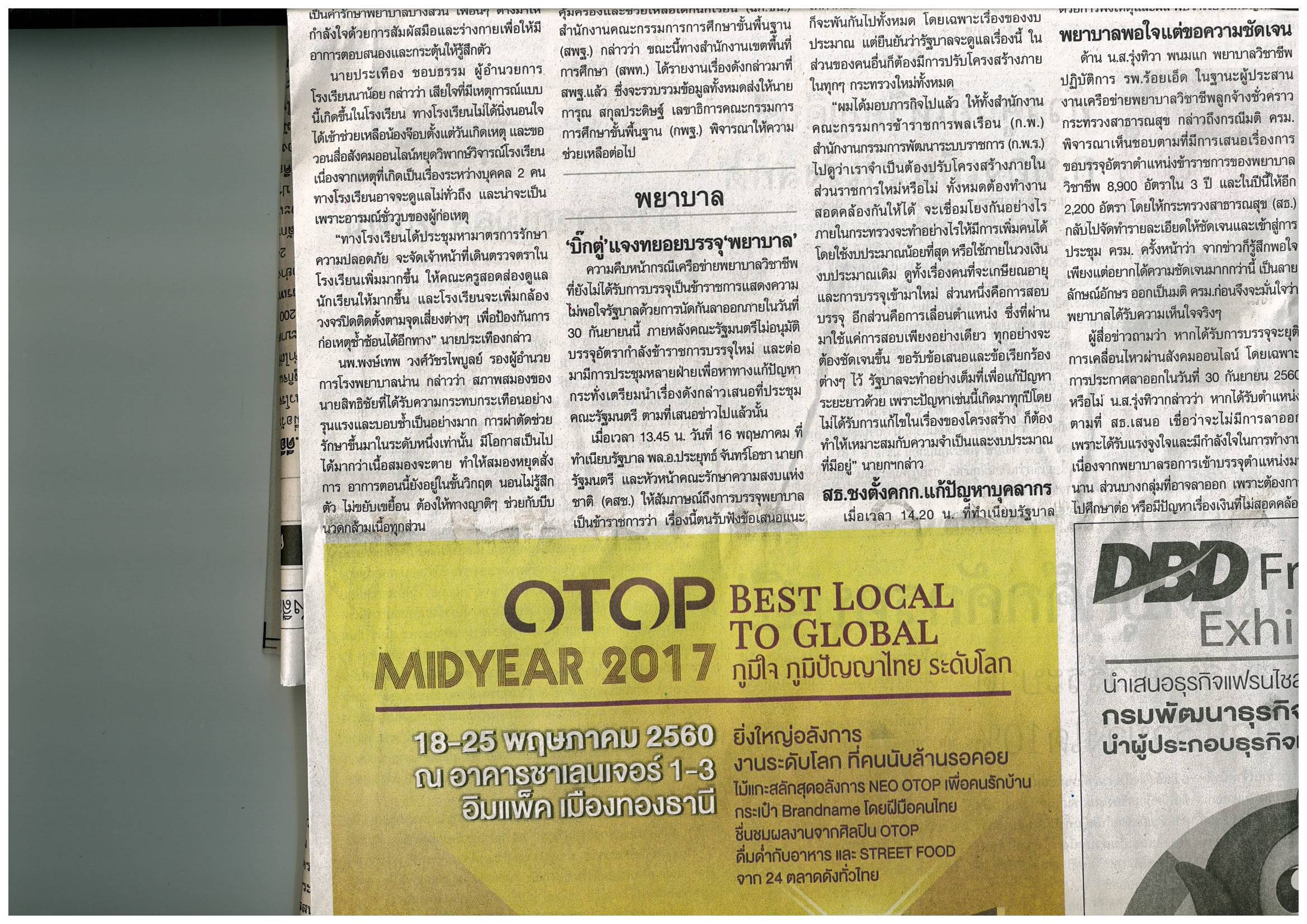 